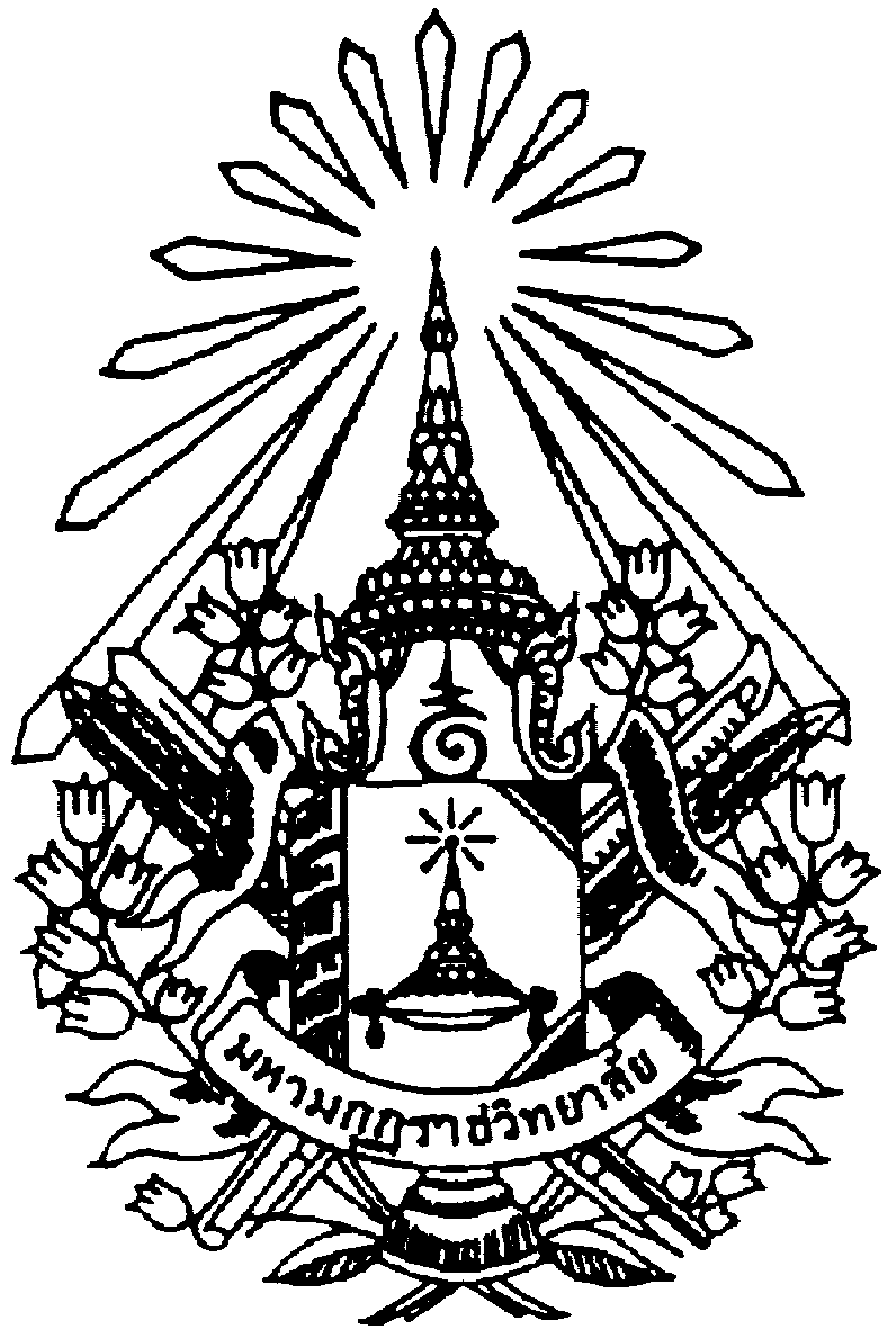 มคอ 3 รายละเอียดรายวิชารหัสวิชา HU2018 การอ่านเพื่อสุนทรียรส(Appreciative Reading)รายวิชานี้เป็นส่วนหนึ่งของหลักสูตรศาสนศาสตรบัณฑิตสาขาวิชาภาษาอังกฤษหลักสูตรปรับปรุง  พ.ศ.2554คณะมนุษยศาสตร์มหาวิทยาลัยมหามกุฏราชวิทยาลัย วิทยาเขตอีสานแบบ มคอ. 3รายละเอียดของรายวิชามหาวิทยาลัยมหามกุฏราชวิทยาลัย วิทยาเขตอีสาน สาขาวิชา ภาษาอังกฤษ	คณะ มนุษยศาสตร์หมวดที่ 1 ข้อมูลทั่วไปรหัสและชื่อวิชาHU2018	การอ่านเพื่อสุนทรียรสHU2018	Appreciative Readingจำนวนหน่วยกิต3(3-3-6) หน่วยกิตหลักสูตรและประเภทของรายวิชาเป็นวิชาบังคับในกลุ่มวิชาเอกภาษาอังกฤษ 66 หน่วยกิต บังคับเรียน 57 หน่วย สำหรับหลักสูตร ศาสนศาสตรบัณฑิต สาขาวิชาภาษาอังกฤษ คณะมนุษยศาสตร์อาจารย์ผู้รับผิดชอบรายวิชาและอาจารย์ผู้สอน4.1. ผู้ช่วยศาสตราจารย์ ดร.เสงี่ยม ศิริสวัสดิ์4.2. ................................................................    5.ภาคการศึกษา / ชั้นปีที่เรียน	ภาคการศึกษาปลาย / ชั้นศาสนศาสตร์ ปี 3-46.	รายวิชาที่ต้องเรียนมาก่อน (Pre-requisite)	………………ไม่มี……………………..    7.  รายวิชาที่ต้องเรียนพร้อมกัน (Co-requisites)	………………ไม่มี.......................................    8.  สถานที่เรียน	มมร.วิทยาเขตอีสาน จังหวัดขอนแก่น    9.  วันที่จัดทำหรือปรับปรุงรายละเอียดของรายวิชาครั้งล่าสุด	วันอังคารที่ 2 พฤศจิกายน พ.ศ. 2558หมวดที่ 2 จุดมุ่งหมายและวัตถุประสงค์จุดมุ่งหมายของรายวิชาเมื่อสิ้นสุดการเรียนการสอนวิชา นักศึกษาสามารถบอกวิธีการอ่านวรรณกรรมต่างๆ ได้ฝึกอ่านวรรณกรรมที่กำหนดให้ได้อย่างเป็นธรรมชาติอ่านจับใจความจากบทสนทนาสั้นๆ ที่กำหนดให้ได้อย่างแม่นยำเข้าใจรูปแบบ (Formats) และเนื้อหาอย่างลึกซึ้งวัตถุประสงค์ในการพัฒนา/ปรับปรุงรายวิชาการพัฒนาระบบขนส่ง โดยได้นำเอาความเจริญจากนานาอารยะประเทศเข้ามาสู่ประเทศไทยมากมาย เป็นบ่อเกิดของความมั่งคั่งและรำรวยในด้านเศรษฐกิจ รวมทั้งการศึกษา เพราะรัฐบาลไทยได้ประกาศให้พลเมืองของชาติต้องมีความรู้ และใช้ภาษาอังกฤษได้เพื่อการติดต่อสื่อสาร นับเป็นสิ่งที่ต้องตระหนักในการพัฒนาวิชาการเรียนรู้ภาษาอังกฤษ โดยเฉพาะการอ่านภาษอังกฤษได้อย่างมีประสิทธิภาพหมวดที่ 3 ลักษณะและการดำเนินการคำอธิบายรายวิชาศึกษาวิธีและฝึกอ่านข้อเขียนประเภทวรรณกรรมต่างๆ เพื่อให้สามารถเข้าใจรูปแบบและเนื้อหาอย่างลึกซึ้ง เช่น อ่านกลเม็ดต่างๆ ที่ผู้เขียนสอดแทรกไว้ในการเขียนได้ถูกต้อง และจับความหมายในระดับต่างๆ ของข้อเขียนได้หมดจดตามเจตนาของผู้เขียนจำนวนชั่วโมงที่ใช้ต่อภาคการศึกษาบรรยายในชั้นเรียน 3 ชั่วโมง ปฏิบัติการ 3 ชั่วโมง และศึกษาด้วยตนเอง 6 ชั่วโมงต่อสัปดาห์จำนวนชั่วโมงต่อสัปดาห์ที่อาจารย์ให้คำปรึกษาและแนะนำทางวิชาการแก่นักศึกษาเป็นรายบุคคลดำเนินการโดยผ่านช่องทาง 1) ทางโทรศัพท์มือถือ ไม่น้อยกว่า 5 ครั้งๆ ละ 5-10 นาทีต่อสัปดาห์           2) จดหมายอิเล็คทรอนิคส์ (E-mail:view1999@hotmail.com) เฉลี่ยไม่จำกัดครั้งในการเข้าถึง/สัปดาห์ และ 3) ปรึกษาด้วยตนเองที่ห้องทำงาน 5-10 นาทีต่อนักศึกษา 1 รูป/คน/สัปดาห์หมวดที่ 4 การพัฒนาผลการเรียนรู้ของนักศึกษา	การพัฒนาผลของการเรียนรู้ในมาตรฐานผลการเรียนรู้แต่ละด้านที่มุ่งหวัง ซึ่งต้องสอดคล้องกับที่ระบุไว้ในแผนที่แสดงการกระจายความรับผิดชอบต่อมาตรฐานผลการเรียนรู้จากหลักสูตรสู่รายวิชา (Curriculum Mapping) ตามที่กำหนดในรายละเอียดของหลักสูตร โดยมาตรฐานการเรียนรู้แต่ละด้าน ให้แสดงข้อมูลต่อไปนี้สรุปสั้นๆ เกี่ยวกับความรู้ หรือทักษะที่รายวิชามุ่งหวังที่จะพัฒนานักศึกษาคำอธิบายเกี่ยวกับวิธีการสอนที่จะใช้ในรายวิชาเพื่อพัฒนาความรู้ หรือทักษะในข้อ 1วิธีการที่จะใช้วัดและประเมินผลการเรียนรู้ของนักศึกษาในรายวิชานี้เพื่อประเมินผลการเรียนรู้ในมาตรฐานการเรียนรู้แต่ละด้านที่เกี่ยวข้องคุณธรรม จริยธรรมคุณธรรม จริยธรรมที่ต้องพัฒนา1.1.1 ความใส่ใจ 1.1.2 ความรับผิดชอบ 1.1.3 ความพยายาม1.2 วิธีการสอน    1.2.1 กำหนดส่งและรายงานตามตารางเวลาเรียนที่ระบุไว้อย่างเคร่งครัด    1.2.2 ไม่รับงานที่ส่งช้ากว่ากำหนด     1.2.3 ให้เขียนงานที่เกี่ยวกับประโยคพูดภาษาอังกฤษส่งอย่างสม่ำเสมอ1.3 วิธีการประเมินผล  		1.3.1 ประเมินจากงานที่กำหนดให้ทำและส่งตรงเวลา1.3.2 ให้คะแนนในการตอบแบบฝึกหัดตามที่กำหนดให้อย่างเหมาะสม   2.  ความรู้	2.1 ความรู้ที่ต้องได้รับ	    2.1.1 วิธีการอ่านตามหลักการอ่านภาษาอังกฤษที่ถูกต้อง	    2.1.2 อ่านข้อเขียนวรรณกรรมภาษาอังกฤษในระดับต้นได้อย่างถูกต้อง	   2.1.3  เข้าใจรูปแบบและเนื้อหาวรรณกรรมได้ลึกซึ้ง	2.2 วิธีการสอน	    2.2.1 สาธิตการอ่านเสียงหนักเบา จังหวะการลงเสียงท้ายคำโดยให้นักศึกษาฟังจาก Net-online	    2.2.2 อ่านนำโดยเชื่อมโยงหลักการอ่าน 	                   2.2.3 เสนอรูปแบบและเนื้อหาวรรณเชิงสร้างสรรค์	2.3 วิธีการประเมินผล	    2.3.1 ให้อ่านวรรณกรรมตามกำหนด	    2.3.2 การสอบวัดผลกลางภาคและปลายภาคการศึกษา  3. ทักษะทางปัญญา	3.1 ทักษะทางปัญญาที่ต้องพัฒนา	    3.1.1 ทักษะในการอ่าน	    3.1.2 ทักษะในการประยุกต์ใช้สื่อ online ที่มีอยู่เพื่อการอ่าน ได้อย่างเหมาะสม	3.2 วิธีการสอน	     3.2.1 ให้อ่านบ่อยๆ เท่าที่เวลาอำนวย	     3.2.2 เปิดเว็บไซต์ที่มีเสียงการอ่านวรรณกรรม	3.3 วิธีการประเมินผล	     3.3.1 ให้คะแนนจากการอ่านวรรณกรรมอย่างจับใจ	     3.3.2 ตอบคำถามและทำแบบฝึกหัด 4. ทักษะความสัมพันธ์ระหว่างบุคคลและความรับผิดชอบ	4.1 ทักษะความสัมพันธ์ระหว่างบุคคลและความรับผิดชอบที่ต้องพัฒนา	    4.1.1 ทักษะการเข้าใจผู้อื่นโดยเข้าใจความแตกต่างระหว่างบุคคล	    4.1.2 ทักษะการยอมรับฟังคนอื่นที่อยู่ร่วมกัน	4.2 วิธีการสอน	    4.2.1 จัดกิจกรรมนันทนาการภายในห้อง อ่านวรรณกรรมให้เพื่อนๆฟัง	    4.2.2 ฟังคนอื่นเสนอความคิดเห็นต่อวรรณกรรมที่อ่าน        4.3  วิธีการประเมินผล	    4.3.1 สังเกตผลประจักษ์ที่ปรากฏในห้องเรียนหรือที่อื่นๆที่กำหนด                   4.3.2 พฤติกรรมเชิงบวกในการฟังคนอื่นปรากฏ5. ทักษะการวิเคราะห์เชิงตัวเลข การสื่อสาร และการใช้เทคโนโลยีสารสนเทศ	5.1 ทักษะการวิเคราะห์เชิงตัวเลข การสื่อสาร และการใช้เทคโนโลยีสารสนเทศที่ต้องพัฒนา	    5.1.1 ใช้มือถือในการเข้าสู่ Internet เพื่อหาข้อมูลการอ่านวรรณกรรม	    5.1.2   Search all data including reading via web browser	5.2 วิธีการสอน	    5.2.1 สอนวิธีการใช้ Appโทรศัพท์มือถือที่สามารถบันทึกเสียงอ่าน	    5.2.2 ติดตั้งคอมพิวเตอร์ ที่เข้าถึงเครือข่ายอินเตอร์เน็ตเพื่อเปิดเว็บไซต์หาข้อความOnline	5.3 วิธีการประเมิน	     5.3.1 ใช้ App ที่เกี่ยวข้องได้รวดเร็ว	     5.3.2  ตรวจสอบจากการเข้าใช้ห้องคอมฯหมวดที่ 5 แผนการสอนและการประเมินผลแผนการสอนหมายเหตุ ผลการเรียนรู้แบ่งออกเป็น 6  ด้านดังนี้ด้านคุณธรรม จริยธรรม (Ethics and Moral)	ด้านความรู้ (Knowledge)	ด้านทักษะทางปัญญา (Cognitive Skill)ด้านทักษะความสัมพันธ์ระหว่างบุคคลและความรับผิดชอบ (Interpersonal Skills and Responsibility) ด้านทักษะการวิเคราะห์เชิงตัวเลข การสื่อสารและการใช้เทคโนโลยีสารสนเทศ (Numerical analysis, communication and Information Technology Skills)ด้านทักษะพิสัย (Psychomotor) – ทักษะทางกายภาพ ทักษะในการใช้อวัยวะในการปฏิบัติงาน2. แผนการประเมินผลการเรียนรู้สัปดาห์ที่หน่วย บท และหัวข้อจำนวนชั่วโมงมาตรฐานการเรียนรู้มาตรฐานการเรียนรู้มาตรฐานการเรียนรู้มาตรฐานการเรียนรู้มาตรฐานการเรียนรู้มาตรฐานการเรียนรู้วัตถุประสงค์ของการเรียนรู้กิจกรรมการเรียนการสอนสื่อการสอนอาจารย์ผู้สอนสัปดาห์ที่หน่วย บท และหัวข้อจำนวนชั่วโมง1-3ทดสอบก่อนเรียนบทนำเกี่ยวกับหลักการและเหตุผลในการอ่านวรรณกรรมที่ต้องอ่านประจำวิธีการอ่าน91.เข้าใจวิธีการอ่านวรรณกรรมได้ถูกต้อง2.อ่านเนื้อหาอย่างลึกซึ้งได้3.เพิ่มประเด็นรูปแบบการอ่าน1.แบ่งกลุ่มอ่าน2.อ่านวรรณกรรมที่ กำหนดให้3. สลับการอ่านและถอดความจากที่อ่าน1.เอกสารประกอบ2.Dictionaryผศ.ดร.เสงี่ยม ศิริสวัสดิ์4-5อ่านเรื่องที่กำหนด (จากวรรณกรรมพุทธศาสนา)61.องค์ประกอบของวรรณกรรม2.เก็บใจความได้3.เปิดศัพท์สำคัญ 1.อ่านรายบุคคล2.สลับกันอ่านและสลับการถอดความจากวรรณกรรมที่อ่าน1.เอกสารประกอบนิยายภาษาอังกฤษ2. บทความภาษาอังกฤษ3. Dict. on Mobile6-7อ่านเรื่องและวรรณกรรมที่กำหนดให้(วรรณกรรมอังกฤษ-อเมริกัน)รูปแบบวรรณกรรม61.วิเคราะห์เนื้อหาวรรณกรรมได้2. แบ่งแยกและเข้าใจรูปบบวรรณ3.สร้างรูปแบบการอ่านเป็นของตนเองได้1.แบ่งกลุ่มอ่าน2. แบ่งกลุ่มแปลจากที่อ่าน3. ปรับปรุงรูปแบบวรรณเพื่อให้เหมาะสมกันตนเอง1. หนังสือธรรมะภาคภาษาอังกฤษ2. นิยายอเมริกัน3. พจนานุกรมศัพท์ธรรมะ (ภาษาอังกฤษ)8-9กลเม็ดในการอ่านจับใจความเนื้อหา61.เข้าใจกลเม็ดที่ผู้เขียนแทรกไว้2. จับใจความสำคัญ3. วิเคราะห์ได้1. จับกลุ่มหากลเม็ดของผู้เขียน2. นำกลเม็ดมาขยายความร่วมกัน1.Dictionary(ทั้งอเมริกันและอังกฤษ)10-11ฝึกอ่านวรรณกรรม(อังกฤษ-อเมริกัน)61.อ่านบทสำคัญได้2.หาความเหมือนและแตกต่างได้ 1.อ่านรายบุคคล2.อ่านรวมกลุ่ม1.บทความธรรมะ(อริยสัจจ์ 4)3. บทความอังกฤษ12-13ฝึกอ่านวรรณกรรม(อังกฤษ-อเมริกัน)      -ต่อ-61.อ่านแบบเร็วได้2.เดาความหมายได้3.วิเคราะห์ความน่าจะเป็นได้1.อ่านรายบุคคล2. อ่านตามบอก1.Englishspeaker.com2. บทความภาษาอังกฤษที่กำหนดให้14ทดสอบกลางภาค61.เพื่อทราบถึงพัฒนาการในการศึกษาของนักศึกษา2.เพื่อปรับกระบวนการศึกษาในการอ่านวรรณกรรม-อเมริกัน-อังกฤษ1.ทดสอบรายบุคคล2.กำหนดบทสนทนาและเวลา 3.แนะนำรายบุคคลในประเด็นที่มีปัญหาในการอ่าน1.เว็บไซต์englishspeaker.com2.โปรเจ็คเตอร์3. คอมพิวเตอร์4. ซีดีบันทึกเสียง15ปรับทัศนคติในการนำไปใช้กับชีวิตจริง31.สังเกตโดยเสียงการอ่าน2.ปรับทัศนคติในการใช้จริงกับวิถีชีวิต1.รวมกลุ่มอ่าน 2.ถามตอบ  รายบุคคล1. เอกสารภาษาอังกฤษที่กำหนดซึ่งเน้นแบบอเมริกัน2. หนังสือธรรมะ(ภาษาอังกฤษ)16-17สรุปบทเรียน61.สรุปประเด็นหลักของหลักการอ่านแบบต่างๆ ได้2.บอกถึงความจำเป็นของทักษะการอ่านได้1.รวมกลุ่มอภิปราย2.วิเคราะห์ปัญหากลุ่ม3.เสนอปัญหาเพื่อการแก้ไขในการศึกษาที่สูงขึ้น1.เอกสารประกอบ2.พจนานุกรมไทย-อังกฤษ (ทั้งแบบอังกฤษ-อเมริกัน)17-18ทดสอบหลังเรียน61.ทดสอบการอ่านตามบทความที่กำหนดให้ได้2.ตอบคำถามตามบทความที่กำหนดให้ได้1.ทดสอบกลุ่มย่อย2.ทดสอบรายบุคคล3.ทดสอบกลุ่มเป้าหมาย1.ตำราเรียน2.เว็บไซต์3.อินเตอร์เน็ตลำดับที่ลักษณะการประเมินสัปดาห์ที่ประเมินสัดส่วนคะแนนหมายเหตุ1แบบฝึกหัด/อภิปรายทุกสัปดาห์102แบบทดสอบประจำบท3-4103ฝึก อ่านทุกสัปดาห์104การสอบกลางภาค9105การสอบปลายภาค1560รวมรวมรวม100